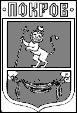 ПОСТАНОВЛЕНИЕГлавы Администрации города ПокровПетушинского района Владимирской области28.01.2022											№ 41О закладке похозяйственных книг на 2022 — 2026 годыВ целях ведения похозяйственного учета личных подсобных хозяйств на территории муниципального образования «Город Покров»  в соответствии с Федеральным законом от 07.07.2003 № 112-ФЗ «О личном подсобном хозяйстве», приказом Министерства сельского хозяйства Российской Федерации от 11.10.2010 № 345 «Об утверждении формы и порядка ведения похозяйственных книг органами местного самоуправления поселений и органами местного самоуправления городских округов», на основании Устава муниципального образования «Город Покров», ПОСТАНОВЛЯЮ:Провести закладку похозяйственных книг по форме и порядку, утвержденному приказом Министерства сельского хозяйства Российской Федерации от 11.10.2010 № 345 «Об утверждении формы и порядка ведения похозяйственных книг органами местного самоуправления поселений и органами местного самоуправления городских округов» сроком на пять лет на 2022-2026 годы.Сведения по учету личных подсобных хозяйств собираются ежегодно по состоянию на 1 июля путем сплошного обхода и опроса членов хозяйств в период с 1 по 15 июля.Ответственность за ведение похозяйственных книг в установленном порядке и их сохранность возложить на отдел по учёту муниципального имущества Муниципального казённого учреждения города Покров «Центр муниципальных услуг».Настоящее постановление вступает в законную силу со дня опубликования в городской общественно-политической газете «Покров смотрит в будущее» и подлежит размещению на официальном сайте муниципального образования «Город Покров» www.pokrovcity.ru.Глава Администрации							О. В. Котров